Supplementary Figure 1 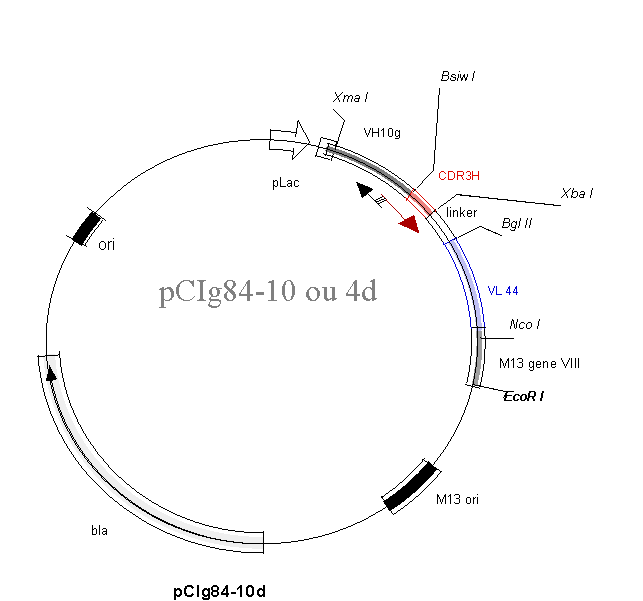  Construction of pCIG 8410 and pCIg 844 vectors and generation of CDR3H libraries. The plasmids used as template for generation of CR3H libraries were constructed from pCIg 816 vector (Maranhão & Brígido, 2000). First genomic DNA from C57/Black6 mouse hepatocytes was used to obtain VH10 germline sequence. A nested PCR amplification was accomplished using primers 5’ AGGCAGTTGCGGACAATATA 3’ (forward) and 5’ CGTACGCAGTAATACATGGCTGTGT 3’ (reverse) in a first reaction, and then the purified amplicon was used as template for a second reaction, replacing the forward primer for 5’ CCCGGGAGGTGCAGCTTGTTGAG 3’. The final PCR product was cloned into pGEM T vector (Promega) and presented Xma I and BsiW I restriction sites in 5´and 3´ ends, respectively (showed in italics in the nested primers sequences). To obtain pCIg 8410, the cloned amplicon was purified after a double digestion with Xma I and  BsiW I and ligated with both, pCIg 816 digested with Xma I and Xba I and the BsiW I and Xba I digested CDR3H variant obtained as described above. The triple ligation was performed using T4 DNA Ligase (New England Biolabs), according with manufactures´ instructions.  As a final step Z44 VL coding gene was cloned in the new vector, between Bgl II and Nco I sites, replacing the Z22 VL. The final vector, pCIg 8410 was used for generation of CDR3H library in VH10 context. pCIG 844 was obtained replacing VH10 germiline coding sequence by VH4 germiline one. This germiline segment was obtained from Balb/c mouse liver genomic DNA amplification in nested PCR using for the first step the oligonucleotides 5´ CAACACTGAACACACATCC 3´ (foward) and 5´CTTCCTTGTTTCTCATTTCC 3´ (reverse). For the secondo step 5´ CCCGGGAGGTGAAGCTTCTCGAGTC 3´ (forward) and 5´ TCGTACGCAGTAATAAAGGGCTGTTG 3´ (reverse). The 300pb final PCR product harbored Xma I and BsiW I sites used for cloning steps. Both vectors, pCIg 8410 and pCIg 844 were used as template in inverse PCR reactions, aiming the generation of CDR3H libraries. In this PCR amplification the whole circular plasmids are used as template. For both plasmids the CDR3H libraries were generated using the common oligonucleotide 5´ TATTACTGCGTACGAGAANNSNNSNNSNNSNNSNNSKBGHTKGMTTATTGG 3´ and the specific ones 5´ TTCTCGTACGCAGTAATAAAGGGCTGTGTCCTCAGATCTCACTT 3´ and 5´ TTCTCGTACGCAGTAATACATGGCTGTGTCCTCAGTTTTCAGGT 3´, for VH4 and VH10, respectively. The amplification was accomplished using the GeneAmp XL kit (Perkin Elmer), following manufacturers´ recommendation. Briefly, after an initial denaturation step (93°C, 1 minute), 30 cycles of amplification were performed (94C 1 min. followed by f5min and 30 seconds extension). After a final extension step (72C, 10 minutes), the linear product was cleaved with BsiW I, eluted from agarose gel and ligated prior to transform electrocompetent XL1-blue E. coli cells. . 